Thursday 26th March 2020Dear Parents and Carers,I feel that I have bombarded you with information over the last few days – apologies but as you can appreciate these are currently very challenging times.First we would like to thank you for your continued support over the past couple of weeks while trying to deal with the ever changing land scape of the outbreak of the COVID-19.The guidance from the Education minister is clear “If children can stay at home, they should”Our view, is that the vast majority of children will be safer at home and based on the guidance all parents/carers where possible, should endeavour to keep their children at home safely. The fewer children making the journey to and from school, and the fewer children in educational settings, the lower the risk that the virus can spread across Stockton and the wider community. We would also really appreciate and ask if your child does become unwell while at home (including over the Easter period), please can you keep in contact and update us by the email addresses below. This is so we have can have an over view of who the COVID 19 maybe possible affecting, which in turn may inform our own actions.Key contactsMelanie.lyons@horizonstrust.org.uk (Principal)Annabel.baird@horizonstrust.org.uk (Parent support advisor)Thank you for your continued support and please keep yourselves safe. 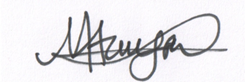 Melanie LyonsPrincipal